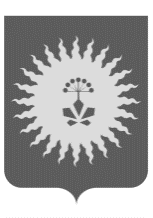 АДМИНИСТРАЦИЯАНУЧИНСКОГО МУНИЦИПАЛЬНОГО ОКРУГА ПРИМОРСКОГО КРАЯ
Р А С П О Р Я Ж Е Н И Е02.02.2021г.                                    с. Анучино                                     № 50-рОб утверждении  плана  проверок муниципального земельного контроля на 2021 г.Руководствуясь ст.72 Земельного кодекса Российской Федерации, Постановлением администрации Приморского края от 07.04.2015 №104-па               «Об утверждении порядка осуществления муниципального земельного контроля на территории Приморского края» на основании Устава Анучинского муниципального округа Приморского  краяУтвердить план проверок  муниципального земельного контроля на 2021 год, согласно приложения 1и 2.  2. Контроль за исполнением данного распоряжения оставляю за собой.Глава Анучинскогомуниципального округа                                                    С. А. Понуровский                                                                                                         Приложение №1                                                                                                             Приложение 2План проверок в рамках МЗК земель с/х назначения на 2021 годПлан проверок в рамках МЗК земель с/х назначения на 2021 годПлан проверок в рамках МЗК земель с/х назначения на 2021 годПлан проверок в рамках МЗК земель с/х назначения на 2021 годПлан проверок в рамках МЗК земель с/х назначения на 2021 годПлан проверок в рамках МЗК земель с/х назначения на 2021 годПлан проверок в рамках МЗК земель с/х назначения на 2021 годПлан проверок в рамках МЗК земель с/х назначения на 2021 годПлан проверок в рамках МЗК земель с/х назначения на 2021 год№ п/пНаименование районаКадастровый номерПлощадь, кв. мВРИДата проведения проверкиДата и номер планаНаименование собственника / арендатораВид права1Анучинский муниципальный округ25:1:20301:915 570,44 Для ведения личного подсобного хозяйства01.07.2021от 02.02.2021 №50-рФадеева Анна ИвановнаСобственность от 12.11.2008225:1:20301:810 724,46Для ведения личного подсобного хозяйства01.07.2021от 02.02.2021 №50-рПлотникова Антонина Павловна Собственность от 02.11.2004325:1:20301:77 593,83Для ведения личного подсобного хозяйства01.07.2021от 02.02.2021 №50-рАмелькина Лидия ПавловнаСобственность от 02.11.2004425:1:20301:107 703,27Для ведения личного подсобного хозяйства01.07.2021от 02.02.2021 №50-рСелигор Александр ГригорьевичСобственность от 25.08.2005525:1:20301:67 703,41Для ведения личного подсобного хозяйства01.07.2021от 02.02.2021 №50-рМешалкина Людмила ВалентиновнаСобственность от 01.12.2004625:1:20501:1252 296,7Для ведения личного подсобного хозяйства15.07.2021от 02.02.2021 №50-рОнисечко Петр ЕвтихеевичСобственность от 18.07.2006725:1:20501:2052 303,1Для ведения личного подсобного хозяйства15.07.2021от 02.02.2021 №50-рОнисечко Петр ЕвтихеевичСобственность от 18.07.2006825:1:20501:2335 938,7Для ведения личного подсобного хозяйства15.07.2021от 02.02.2021 №50-рЧечель Евгений МихайловичСобственность от 19.02.2003925:1:20501:2216 357,8Для ведения личного подсобного хозяйства15.07.2021от 02.02.2021 №50-рЧечель Евгений МихайловичСобственность от 19.02.20031025:1:20501:1552 299,3Для ведения личного подсобного хозяйства15.07.2021от 02.02.2021 №50-рКазак Александр ВладимировичСобственность от 20.02.20031125:1:20501:1452 302,7Для ведения личного подсобного хозяйства19.07.2021от 02.02.2021 №50-рКазак Ольга СергеевнаСобственность от 20.02.20031225:1:20501:1952 302,7Для ведения личного подсобного хозяйства19.07.2021от 02.02.2021 №50-рХартюк Валентина ИвановнаСобственность от 20.02.20031325:1:20501:2452 301,3Для ведения личного подсобного хозяйства19.07.2021от 02.02.2021 №50-рКартавый Николай СтепановичСобственность от 21.06.20061425:1:20501:1652 304,5Для ведения личного подсобного хозяйства19.07.2021от 02.02.2021 №50-рОнисечко Елена ВладимировнаСобственность от 21.02.20031525:1:20501:1742 508,2Для ведения личного подсобного хозяйства19.07.2021от 02.02.2021 №50-рОнисечко Петр ЕвтихеевичСобственность от 21.06.20061625:1:20501:2152 303,8Для ведения личного подсобного хозяйства19.07.2021от 02.02.2021 №50-рКравцов Игорь ВладимировичСобственность от 11.09.20061725:1:10201:248 749,9Для ведения личного подсобного хозяйства23.07.2021от 02.02.2021 №50-рМедведев Сергей НиколаевичСобственность от 10.03.20041825:1:10201:348 750,3Для ведения личного подсобного хозяйства23.07.2021от 02.02.2021 №50-рМедведев Виктор ИвановичСобственность от 11.03.20041925:1:10201:648 750,7Для ведения личного подсобного хозяйства23.07.2021от 02.02.2021 №50-рРяховский Александр АнатольевичСобственность от 25.03.20042025:1:10201:548 750,09Для ведения личного подсобного хозяйства23.07.2021от 02.02.2021 №50-рРяховская Мария МихайловнаСобственность от 11.03.20042125:1:10201:448 750,7Для ведения личного подсобного хозяйства27.07.2021от 02.02.2021 №50-рМедведева Иринан АтольевнаСобственность от 11.03.20042225:1:10201:748 750Для ведения личного подсобного хозяйства27.07.2021от 02.02.2021 №50-рРяховская Вера Ивановнасобственность от 10.03.20042325:1:10201:848 750,3Для ведения личного подсобного хозяйства27.07.2021от 02.02.2021 №50-рБорзунова Галина АнатольевнаСобственность от 10.03.20042425:1:10201:917 392,7Для ведения личного подсобного хозяйства27.07.2021от 02.02.2021 №50-рБорзунов Анатолий НиколаевичСобственность от 29.03.2004Планы осмотров земельных участков населенных пунктов на 2021 годПланы осмотров земельных участков населенных пунктов на 2021 годПланы осмотров земельных участков населенных пунктов на 2021 годПланы осмотров земельных участков населенных пунктов на 2021 годПланы осмотров земельных участков населенных пунктов на 2021 годПланы осмотров земельных участков населенных пунктов на 2021 годПланы осмотров земельных участков населенных пунктов на 2021 годПланы осмотров земельных участков населенных пунктов на 2021 год№ п/пРайонадресПлощадь, кв. мВРИДата осмотраДата и номер плана осмотраНаименование собственника/арендатора1Анучинский муниципальный округМестоположение земельного участка установлено относительно ориентира. Участок находится примерно в 87 м на юго-запад от ориентира жилого дома. Адрес ориентира: Приморский край, Анучинский район, с. Староварваровка, ул. Луговая, д.30а2273ЛПХ02.08.2021 от 02.02.2021 №50-рБондарь Геннадий Николаевич( с. Староварваровка, ул. Луговая, д.30)2Местоположение земельного участка установлено относительно ориентира. Участок находится примерно в 56 м на юг от ориентира жилого дома. Адрес ориентира: Приморский край, Анучинский район, с. Пухово, ул. Школьная, д.14а1450ИЖС06.08.2021 от 02.02.2021 №50-рСтепкин Сергей Александрович (с. Пухово, ул. Строительная, д.18, кв.2)3Местоположение земельного участка установлено относительно ориентира. Участок находится примерно в 10 м на северо-восток от ориентира жилого дома. Адрес ориентира: Приморский край, Анучинский район, с. Пухово, ул. Школьная, д.21560ИЖС06.08.2021от 02.02.2021 №50-рПономарец Александр Петрович (с. Пухово, ул. Школьная, д.2, кв.2)4Местоположение земельного участка установлено относительно ориентира. Участок находится примерно в 23м на северо-запад от ориентира жилого дома. Адрес ориентира: Приморский край, Анучинский район, с. Пухово, ул. Набережная, д.26, кв.11252ИЖС06.08.2021от 02.02.2021 №50-рКузнецов Владимир Васильевич (с. Пухово, ул. Набережная, д.18, кв.1)5Местоположение земельного участка установлено относительно ориентира. Участок находится примерно в 12 м на юго-восток от ориентира жилого дома. Адрес ориентира: Приморский край, Анучинский район, с. Гражданка, ул. Банивура, д.18, кв.2519ИЖС11.08.2021от 02.02.2021 №50-рТерентьев Геннадий Александрович ,(с. Гражданка, ул. Банивура, д.18, кв.2)6Местоположение земельного участка установлено относительно ориентира. Участок находится примерно в 2 м на запад от ориентира жилого дома. Адрес ориентира: Приморский край, Анучинский район, с. Староварваровка, ул. Центральная, д.21341ЛПХ02.08.2021от 02.02.2021 №50-рСмирнова Любовь Ивановна (с. Староварваровка, ул. Центральная, д.21,кв.2)7Местоположение земельного участка установлено относительно ориентира. Участок находится примерно в 82 м на северо-восток от ориентира жилого дома. Адрес ориентира: Приморский край, Анучинский район, с. Таежка, ул. Советская, д.21312ИЖС16.08.2021от 02.02.2021 №50-рЧуренова Елена Михайловна ( г. Арсеньев, ул. Садовая, д.8, кв.77)8Местоположение земельного участка установлено относительно ориентира. Участок находится примерно в 11 м на северо-запад от ориентира жилого дома. Адрес ориентира: Приморский край, Анучинский район, с. Чернышевка, ул. 69 км, д.3988для ИЖС11.08.2021от 02.02.2021 №50-рПанасюк Анна Мамонтова (с. Чернышевка, ул. 69 км, д.3)9Местоположение земельного участка установлено относительно ориентира. Участок находится примерно в 90 м на северо-запад от ориентира жилого дома. Адрес ориентира: Приморский край, Анучинский район, с. Корниловка, ул. Октябрьская, д.482768ИЖС11.08.2021от 02.02.2021 №50-рЖила Алексей Иванович (с. Корниловка, ул. Октябрьская, д.48,)10Местоположение земельного участка установлено относительно ориентира. Участок находится примерно в 13 м на северо-восток от ориентира жилого дома. Адрес ориентира: Приморский край, Анучинский район, с. Корниловка, ул. Ломаносова, д.114000для ведения ЛПХ11.08.2021от 02.02.2021 №50-рКопоть Людмила Николаевна(г. Арсеньев, ул. 25 лет Арсеньеву, д.33,кв.44)11Местоположение земельного участка установлено относительно ориентира. Участок находится примерно в 1 м на север от ориентира жилого дома. Адрес ориентира: Приморский край, Анучинский район, с. Анучио, ул. Партизанская, д.51035для ведения ЛПХ16.08.2021от 02.02.2021 №50-рРеутова Светлана Анатольевна (с. Анучино, ул. Партизанская, д.512Местоположение земельного участка установлено относительно ориентира. Участок находится примерно в 135 м на северо-восток от ориентира жилого дома. Адрес ориентира: Приморский край, Анучинский район, с. Новогордеевка, ул. Стрельникова, д.4, кв.21512ЛПХ (приусадебный земельный участок11.08.2021от 02.02.2021 №50-рЧумак Виталий Григорьевич ( с. Новогордеевка, ул.Стрельникова, д.4, кв.2)13Местоположение земельного участка установлено относительно ориентира. Участок находится примерно в 33 м на северо-восток от ориентира жилого дома. Адрес ориентира: Приморский край, Анучинский район, с. Гражданка, ул. Гагарина, д.31, кв.2                                          кад. №25:01:110001:1984672ИЖС11.08.021от 02.02.2021 №50-рГончаров Николай Серафимович с. (Гражданка,ул. Гагарина, д.21, кв.)14Местоположение земельного участка Приморский край, Анучинский район, с. Анучино, д.17а кад. №25:01:150001:301113ЛПХ11.08.2021от 02.02.2021 №50-рЧерный Сергей Александрович ( с. Анучино, ул. Арсеньева, д.17а)